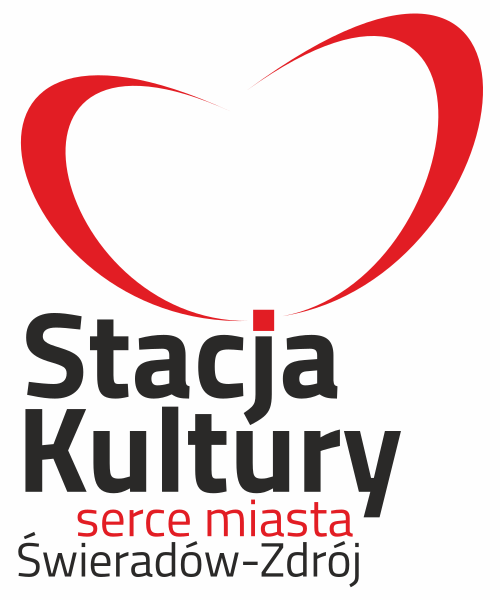 FORMULARZ OFERTOWYProwadzenie zajęć artystycznych i edukacyjnychw Miejskim Centrum Kultury, Aktywności i Promocji Gminy „Stacja Kultury” w Świeradowie Zdroju
w sezonie 2020/2021OŚWIADCZENIA OFERENTAOświadczam, że zapoznałem się z regulaminem konkursu ofert na prowadzenie zajęć: artystycznych, kulturalnych, edukacyjnych i ruchowych w Miejskim Centrum Kultury, Aktywności i Promocji Gminy „Stacja Kultury” w Świeradowie-Zdroju w sezonie 2020/2021 i akceptuję jego postanowienia.Wyrażam zgodę na przetwarzanie moich danych osobowych w celu rozpatrzenia oferty na prowadzenie zajęć artystycznych, kulturalnych, edukacyjnych i ruchowych w sezonie 2020/2021 w siedzibie Miejskiego Centrum Kultury, Aktywności i Promocji Gminy „Stacja Kultury” w Świeradowie-Zdroju.Klauzula informacyjna RODO W związku z zapisami art. 13 ROZPORZĄDZENIA PARLAMENTU EUROPEJSKIEGO I RADY (UE) 2016/679 z dnia 27 kwietnia 2016 r. w sprawie ochrony osób fizycznych w związku z przetwarzaniem danych osobowych i w sprawie swobodnego przepływu takich danych oraz uchylenia dyrektywy 95/46/WE (ogólne rozporządzenie o ochronie danych) (Dz. U. UE. z 2016 r., L 119, poz. 1) informujemy, że:Administratorem Państwa danych osobowych jest: Miejskie Centrum Kultury, Aktywności i Promocji Gminy „Stacja Kultury” w Świeradowie-Zdroju, z siedzibą: ul. Dworcowa 1, 59-850 Świeradów-Zdrój.Funkcję Inspektora Ochrony Danych (IOD) pełni Pan Krzysztof Czukiewski, z którym można kontaktować się pod adresem e-mail: info@cpsystem.pl.Podstawą przetwarzania danych Pani/Pana będzie zaakceptowany przez Panią/Pana regulamin konkursu oraz zgoda na przetwarzanie danych.Podanie przez Panią/Pana danych osobowych niezbędnych do udziału w konkursie jest dobrowolne. Niepodanie danych będzie skutkowało brakiem możliwości udziału Pani/Pana w konkursie.Administrator może przekazać Państwa dane Urzędowi Miasta Świeradów-Zdrój oraz innym mediom, w celu ich publikacji  na stronie www.Dane osobowe przetwarzane przez Administratora przechowywane będą przez okres niezbędny do realizacji celu dla jakiego zostały zebrane .Przysługuje Pani/Panu, z wyjątkami zastrzeżonymi przepisami prawa, możliwość:1. dostępu do danych osobowych jej/jego dotyczących oraz otrzymania ich kopii,2. żądania sprostowania danych osobowych,3. usunięcia lub ograniczenia przetwarzania danych osobowych,4. wniesienia sprzeciwu wobec przetwarzania danych osobowych.Z powyższych uprawnień można skorzystać w siedzibie Administratora, kierując korespondencję na adres Administratora lub drogą elektroniczną pisząc na adres: kultura@swieradowzdroj.pl.Przysługuje Państwu prawo wniesienia skargi do organu nadzorczego na niezgodne z RODO przetwarzanie Państwa danych osobowych. Organem właściwym dla ww. skargi jest:Prezes Urzędu Ochrony Danych Osobowych, ul. Stawki 2, 00-193 WarszawaData: …………………… 					Podpis: ……………………………PRZYKŁADOWE ZAJĘCIA:Tanecznych i ruchowych: balet; taniec nowoczesny; taniec jazzowy, videoclip dance; taniec orientalny; taniec towarzyski; taniec ludowy; taniec musicalowy; zajęcia ruchowe/rytmiczne dla dzieci, młodzieży, dorosłych, seniorów; zumba, zumba kids, zumba old; hip-hop; breakdance;  gimnastyka dla kobiet w ciąży; gimnastyka dla mam z dziećmi; pilates, joga, ćwiczenia na zdrowy kręgosłup i inne;Sztuki wizualne: warsztaty filmowe; warsztaty fotograficzne; grafika i animacja; zajęcia projektowania gier dla dzieci; mapping; robotyka, modelowanie 3D; filmowe warsztaty scenariuszowe; malarstwo i rysunek; grafika komputerowa; sensoplastyka, artystyczne tkactwo ręczne; malowanie na tkaninie; rękodzieło – szydełkowanie, haftowanie; grafika – linoryt, decoupage, ceramika, sitodruk, wiklina papierowa; mikro modelarstwo; nauka kroju i szycia; moda – design dla dzieci i młodzieży; szachy i inne;Muzycznych: nauka gry na gitarze basowej, akustycznej, klasycznej; nauka gry na saksofonie; nauka gry na perkusji; nauka gry na pianinie, aranżacja muzyczna; warsztaty wokalne; śpiew klasyczny; warsztaty musicalowe, warsztaty bębniarskie; zajęcia umuzykalniające dla dzieci; praca z głosem i inne;Teatralnych: teatr dla dzieci; teatr dla młodzieży; teatr dla dorosłych; teatr ciała; teatr cieni; teatr lalki, maski; teatr improwizacji; warsztaty dramatopisarskie, praca nad głosem i inne działania teatralne;Kultura: kulturowe warsztaty dla dzieci/młodzieży/dorosłych z wiedzy o kulturze, teatrze, filmie, sztuce, literaturze, muzyce, tańcu; kulturoznawczych; etnograficznych; zajęcia kulinarne połączone z wiedzą o kulturze regionu, kraj, historią kultury; nauka kodowania dla dzieci; warsztaty pisarskie; warsztaty dziennikarskie; warsztaty kreatywnego rozwoju; warsztaty kreatywnego czytania; nauka chusto noszenia i inne;Ogrodnicze: florystyka, zajęcia z układania kompozycji kwiatowych, warsztaty ogrodnicze i sadownicze;Technologiczne: zajęcie z obsługi komputera, programów komputerowych, grafika komputerowa, programowanie;Inne: zajęcia, które mogą odbywać w pracowniach: edukacyjnej, muzycznej, w studiu nagrań,  plastycznej, fotograficznej i taneczno-ruchowej.Informacje o jednostce składającej ofertęInformacje o jednostce składającej ofertęNazwa jednostki składającej ofertę:(firma, imię i nazwisko osoby fizycznej)Adres jednostki składającej ofertę:(osoby fizyczne podają zarówno adres zameldowania i zamieszkania)Forma prawna:np. spółka, osoba fizyczna Osoba do kontaktu w sprawie oferty:
(imię, nazwisko, telefon kontaktowy i adres e-mail)Opis realizacji zajęćOpis realizacji zajęćTytuł / nazwa zajęć:Krótki opis zajęć:Grupa odbiorców zajęć 
/Grupy wiekowe:(seniorzy, dorośli, młodzież, dzieci – podać przedziały wiekowe, wszyscy)Specyfikacja czasowa:Specyfikacja czasowa:1. Czas trwania jednych zajęć: 
(np. 45 minut, 1 godzina, 2 godziny itp.)2. Ilość godzin/częstotliwość zajęć w tygodniu /miesiącu):3. Długość trwania zajęć: 
(np. trzymiesięczne, półroczne, całoroczne itp.)4. Możliwe terminy zajęć: 
(np. tylko środy; w godzinach od… do…., z wyłączeniem wtorków; tylko popołudniu itp.)Preferowana liczba osób 
biorących udział w zajęciach (np. minimum 8, maksymalnie 15 itp.)Parametry przestrzeni (wielkość i typ sali potrzebnej do realizacji zajęć – np. sala taneczna, sala warsztatowa ze stołem i krzesłami, sala wykładowa z tablicą i ławkami itp.)Wymagany sprzęt i wyposażenie:(Proszę wypisać szczegółowo, np. rzutnik, laptopy dla wszystkich uczestników, sprzęt fotograficzny, tablica itp.)Spodziewany efekt zajęć(Proszę opisać umiejętności, jakie nabędą uczestnicy zajęć po ukończeniu całego cyklu.)Wynagrodzenie*Wynagrodzenie*Proszę podać propozycję kwoty wynagrodzenia brutto za oferowane zajęcia 
(np. 30 zł/45 minut)*Uwaga! MCKAiPG „Stacja Kultury” w Świeradowie-Zdroju zastrzega sobie prawo do negocjacji stawki wynagrodzenia podanej przez jednostkę składająca ofertę.*Uwaga! MCKAiPG „Stacja Kultury” w Świeradowie-Zdroju zastrzega sobie prawo do negocjacji stawki wynagrodzenia podanej przez jednostkę składająca ofertę.Doświadczenie jednostki składającej ofertę(Proszę opisać swoje dotychczasowe doświadczenie w zakresie podanym w składanej ofercie.)Doświadczenie jednostki składającej ofertę(Proszę opisać swoje dotychczasowe doświadczenie w zakresie podanym w składanej ofercie.)Dodatkowe uwagi jednostki składającej ofertę(W razie pojawienia się dodatkowych uwag, proszę wpisać je poniżej.)Dodatkowe uwagi jednostki składającej ofertę(W razie pojawienia się dodatkowych uwag, proszę wpisać je poniżej.)